St Ninian’s High School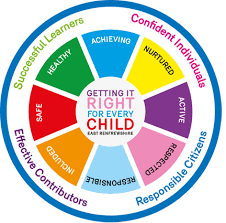 PSHE NewsletterWeek Beginning 21st September 2020Focus:  • Faith mattersEucharistic Adoration from 12.20-1.00pm every Friday with the Rosary at 12.30pm. Mass in the Oratory, Tuesday, Thursday, Friday, 8.25am. We will be putting in place guidance to manage social distance. National regulations for the celebration of Mass will be followed.PSHE Prayers• Library procedures – Please cover with classes• Talented Athletes programme • P.E. Procedures – Please cover with all pupils• Assembly SlidesPlease cover relevant information with each PSHE Class• Academic Resilience Promoting Children and Young People’s Mental HealthScroll to bottom of the link and watch “How to talk about mental health” videoMental Health Awareness 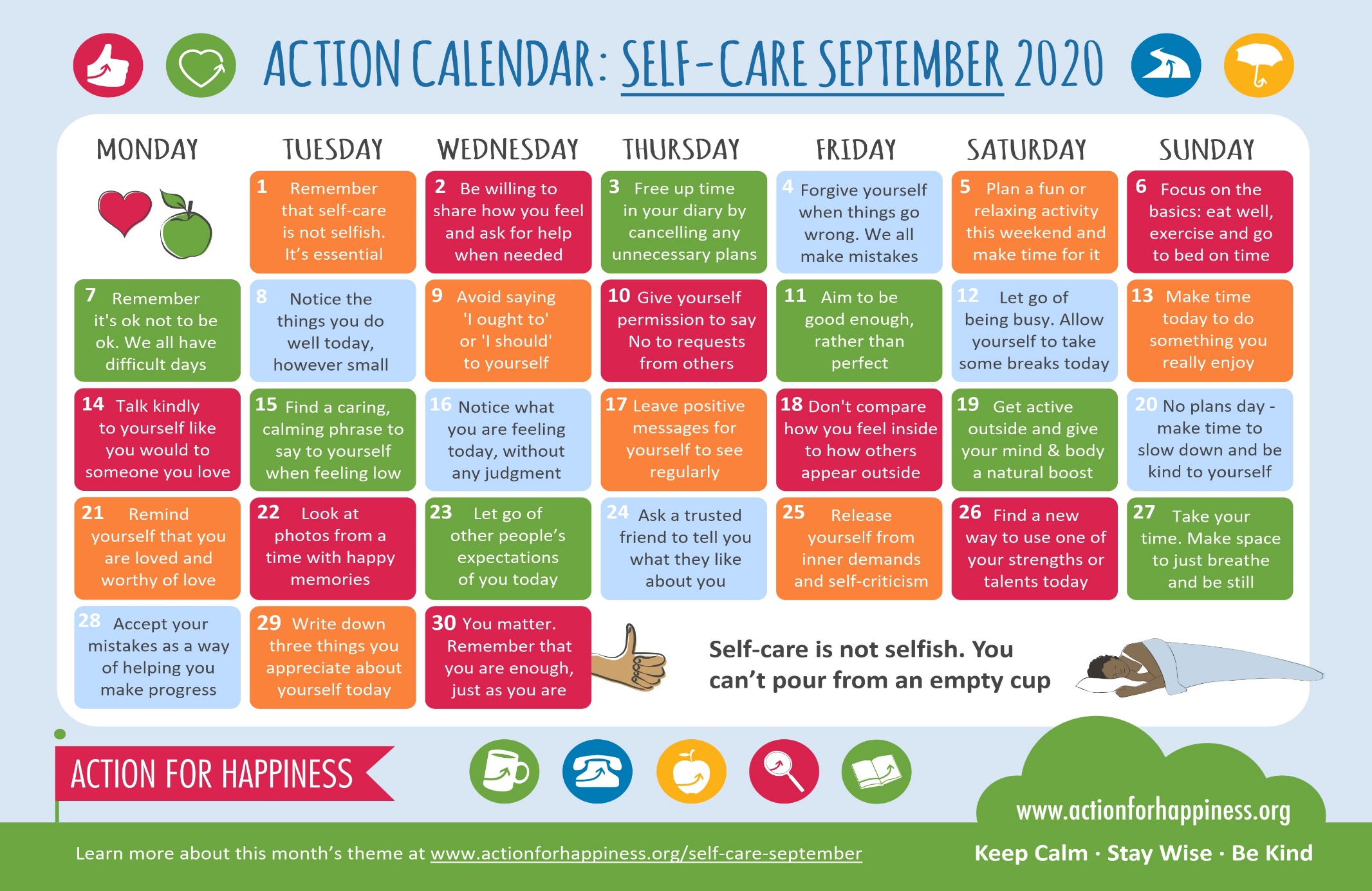 Mental Health Awareness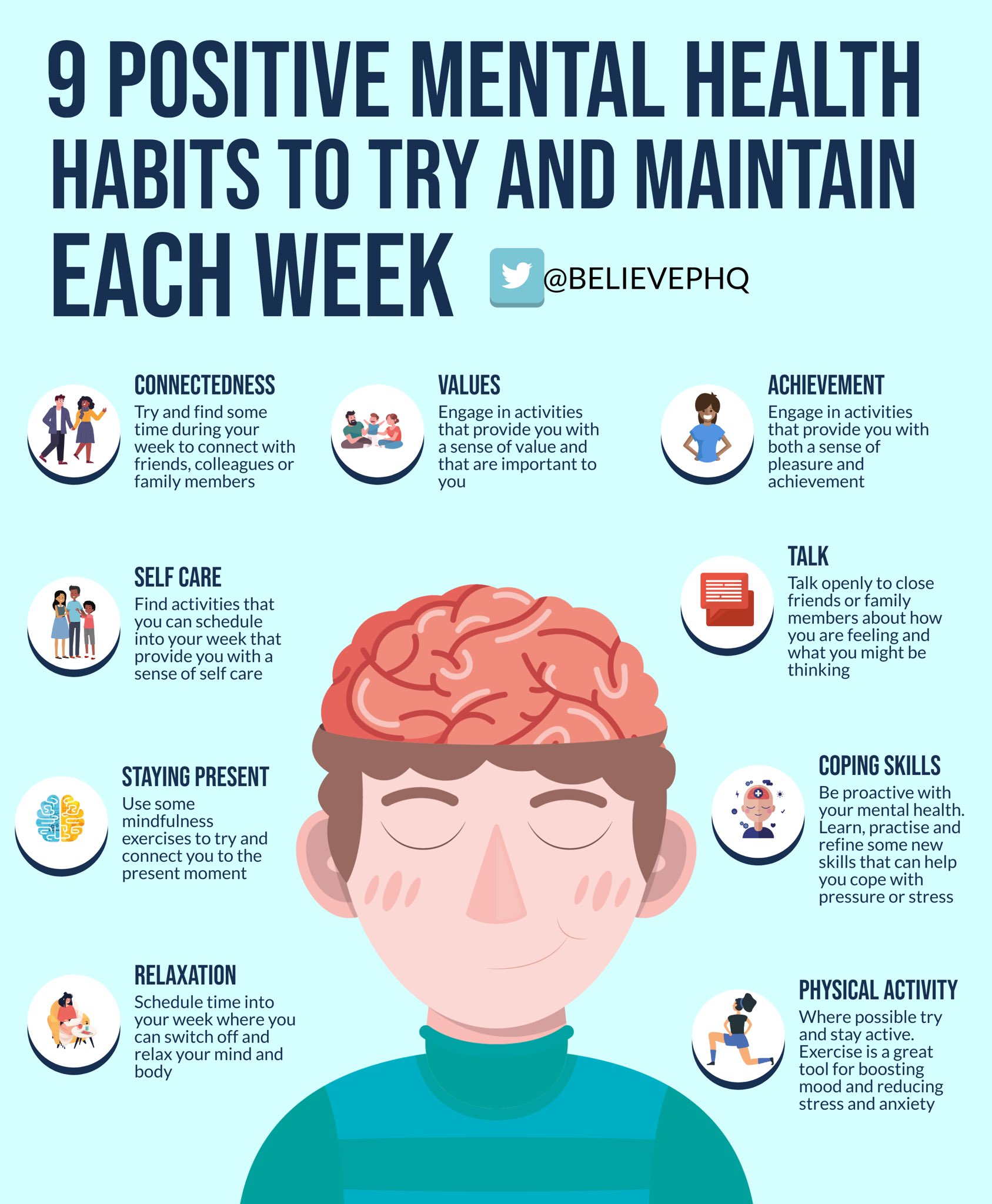 S1Carolside Sports Club 2008s opportunity for pupilsWhat is bullying?Staying Safe OnlineGIRFEC Booklet – Work through SHANARRI Indicators and complete with classPupil Council Nominations to be completed ASAP.  Please forward names to year head. S3Body ImageSound SleepGIRFEC Booklet – Work through SHANARRI Indicators and complete with classPupil Council Nominations to be completed ASAP.  Please forward names to year head. S4Tracking Reports to be covered by Pastoral Teachers – See email from Mrs WilsonCV WritingPSHE Booklet – Health and Wellbeing Pages 10, 11, 12 & 13.  Complete Term 1 SectionsStudy Tips – Inside the mind of a ProcrastinatorStudy Skills for S4 – Study Skills VideoMental Health and Wellbeing Award – Understanding Mental Health IssuesMarking Scheme S5Sound SleepCareer Appointments• Any pupil who would like an appointment with the Careers Advisor should use their phone to complete the attached QR Code Prepare a Study Plan – What do top students do?Watch the video and look to see how you can create an effective study plan for yourselfComplete S5 achievements profile on Pages 36, 37, 38 and 39.  Also complete Academic transferable skills and Attributes Page 40. Education Maintenance Allowance – Please cover with S5 and S6Opportunity for e-sgoil online Maths TuitionGIRFEC Booklet – Work through SHANARRI Indicators and complete with classStudy Skills – in booklets, highlight the different types of approach to studying.  Use ‘Notes’ page for this activityDYW Online Seminars 2020Pupil Council Nominations to be completed ASAP.  Please forward names to year head. S6Engineering Webinars – Please show to all classesYear Book – Please show slide to all S6 pupilsMaths Textbooks – Please return any Maths books that you used last year.  These books cannot be replaced by the department and are needed by pupils who are sitting Maths this yearFootball Trials – Please ask pupils to complete the Microsoft form via the QR code if they are interested in trying out for the team.Pupils will need to log in with the @glow.sch.uk addresses.Mental Health Committee – Please pass any names on to C. McCallum if pupils are interested in becoming a Mental Health First AiderSCQF Volunteering Unit 1 - Unit 1 booklet will be sent out to staff who will then upload as an assignment on teams / Google classrooms.  Pupils should complete this on computers and save their progress on their own individual H drivesCareer Appointments• Any pupil who would like an appointment with the Careers Advisor should use their phone to complete the attached QR Code Pupils should log on to their respective Google Classrooms/Microsoft Teams and complete their “All About Me” formsPlease ask pupils to check the DYW page on the school website for a range of opportunities regarding jobs and apprenticeshipsPupils are to leave class at 1.45pm to avoid corridor congestionAll about me – Complete with class Pupils should log on to the school website to see the advice available on how to complete their Personal Statement – See Below HyperlinksLink to school website and advice on completing Personal StatementLink 1 – Advice on completing Personal StatementLink 2 – How to structure Personal StatementFast Track applicants should hand first draft of personal statement to teacher for feedback.  Also, log on to UCAS using phones or computers to ensure all information is up to date.Diploma Completion for S6 pupils – See the below instructionsPupils go on to “Pupil Shared Area”Click on “PSHE”Pupils go on to “Diploma 2021”Pupils click on their own respective AlphaClick on the “S6 Diploma” and immediately save in the folder using their name. Pupils are to complete each section of the Diploma by writing in to the text box at the bottom of each sectionThis will be a working document and pupils should save their work as they goIt is important that when pupils are writing information in to the text box that they do not hit the return key as this will not work with the software when transferring on to the DiplomaLink to examples of previous diplomasLink to Lesson for “Responsible Citizen”Link to Lesson for “Confident Individual”Link to Lesson for “Successful Learner”T. Low